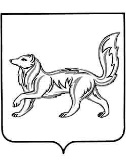 АДМИНИСТРАЦИЯ ТУРУХАНСКОГО РАЙОНАКРАСНОЯРСКОГО КРАЯП О С Т А Н О В Л Е Н И ЕО внесении изменений в постановление администрации Туруханского района от 11.11.2013 № 1605-п «Об утверждении муниципальной программы «Развитие физической культуры, спорта и молодежной политики в Туруханском районе»В соответствии со статьей 179 Бюджетного кодекса Российской Федерации, на основании постановления администрации Туруханского района от 18.07.2013 № 1067-п «Об утверждении порядка принятия решений о разработке муниципальных программ Туруханского района, их формировании и реализации», руководствуясь статьями 47, 48, 49 Устава Туруханского района, ПОСТАНОВЛЯЮ:Внести в постановление администрации Туруханского района от 11.11.2013 № 1605-п «Об утверждении муниципальной программы «Развитие физической культуры, спорта и молодежной политики в Туруханском районе» следующие изменения:1.1 муниципальную программу Туруханского района «Развитие физической культуры, спорта в Туруханском районе» изложить в новой редакции согласно приложению.   2. Опубликовать постановление в общественно-политической газете Туруханского района «Маяк Севера» и разместить на официальном сайте Туруханского района в сети Интернет.3. Контроль за исполнением настоящего постановления возложить на первого заместителя Главы Туруханского района Е.Г. Кожевникова.4. Постановление вступает в силу с 1 января 2023 года, но не ранее дня, следующего за днем его официального опубликования.Исполняющий обязанности  Главы Туруханского района					 	     А.Л. Арзамазов   28.10.2022            с. Туруханск№ 980- п